QUARANTE-UNIEME SESSION DE GROUPE DE TRAVAIL DE L’EXAMEN PERIODIQUE UNIVERSEL (EPU)--------------------------------Genève, du 7 au 18 novembre 2022Monsieur le Président,La Côte d’Ivoire souhaite la fraternelle bienvenue à la délégation de la Tunisie et la remercie pour la présentation de son rapport national au 4e cycle de l’Examen Périodique Universel (EPU). La délégation ivoirienne félicite les Autorités tunisiennes pour les mesures prises dans le cadre de la mise en œuvre de ses engagements internationaux, notamment des recommandations acceptées lors des précédents passages à l’EPU. Mon pays salue entre autres l’adoption des lois relatives à la lutte contre la violence à l’égard des femmes et à l’élimination de la discrimination raciale, ainsi que la ratification du troisième Protocole facultatif à la Convention relative aux droits de l’enfant.Aussi, tout en l’encourageant dans cette voie, la Côte d’Ivoire voudrait, dans un esprit constructif, faire les recommandations suivantes à la Tunisie : Prendre les mesures nécessaires pour la mise en place effective de l’Instance des Droits de l’Homme, conformément aux Principes de Paris ;Ratifier la Convention internationale sur la protection des droits de tous les travailleurs migrants et des membres de leur famille.Pour conclure, la délégation ivoirienne souhaite plein succès à la Tunisie dans le cadre du présent examen.Je vous remercie.Mission Permanente de la Républiquede Côte d’Ivoire auprès de l’Office des Nations Unies à Genève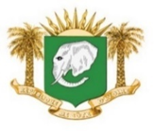      République de Côte d’Ivoire      Union-Discipline-TravailEPU DE LA TUNISIE----------------------------DECLARATION DE LA COTE D’IVOIRE8 novembre 2022